ΑΓΓΛΙΚΑ Γ ΔΗΜΟΤΙΚΟΥ-REVISION PART 3EXERCISE 1:Διάβασε τα γραμματάκια(μεγάλο-μικρό),διάβασε και τις λεξούλες και θυμήσου τη σημασία και την ορθογραφία τους.EXERCISE 2:Πήγαινε στη διεύθυνση που σου δίνω και άκουσε το τραγουδάκι με τις λέξεις!http://photodentro.edu.gr/v/item/ds/8521/9009Exercise 3:Και τώρα λίγη γεύση από διακοπές!!!Colour the Easter Bunny!!(χρωμάτισε το Πασχαλινό λαγουδάκι!)HAPPY EASTER EVERYONE!!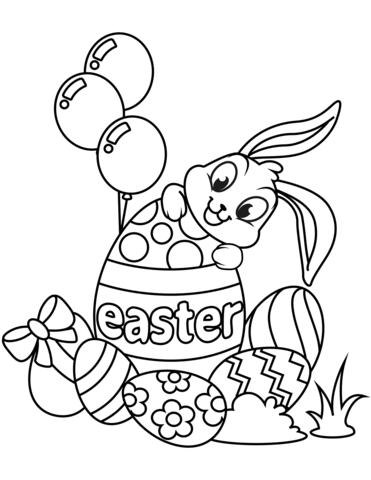 ΑαApple=μήλο                      ant=μυρμήγκιBbBear=αρκούδα                  ball=μπάλαCcComputer=υπολογιστής    cat=γάταDdDog =σκύλος                    door=πόρταEeEgg=αβγό                         elephant= ελέφαντας                       FfFish= ψάρι                        fishbowl=γυάλαGgGarden= κήπος                 gate=πύληHhHat= καπέλο                     hare=λαγόςIiIndian= Ινδιάνος              igloo=ιγκλούJJJam=μαρμελάδα                jar=βάζοKkKite= χαρταετός               kangaroo=   καγκουρό                   LlLion=λιοντάρι                    lizard=σαύραMmMouse=ποντίκι                  monkey=μαιμούNnNest= φωλιά                     nut=ξηρός καρπός,καρύδιOoOctopus= χταπόδι             orange=πορτοκάλιPPPark= πάρκο                      penguin=πιγκουίνοςQqQueen=βασίλισσα              quilt=πάπλωμαRrRoom= δωμάτιο                  rabbit=κουνέλιSsSea=θάλασσα                     seal=φώκιαTtTiger=τίγρης                      telephone=τηλέφωνοUuUmbrella=ομπρέλλαVvViolet= βιολέτα                  vase=βάζο(για λουλούδια)WwWindow= παράθυρο            wave=κύμαXxBox=  κουτί                        fox=αλεπούYyYellow=κίτρινο                    yoghurt=γιαούρτιZzZebra= ζέβρα                     zoo=ζωολογικός κήπος